Publicado en Fuenlabrada el 18/12/2023 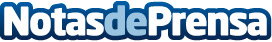 Menamobel dona 120 litros de aceite y leche a la Asociación San Ricardo PampuriLas beneficiarias son personas en situación de exclusión social severa, en situación de calle, sin empleo o con empleos muy precariosDatos de contacto:MenamobelEmpresa de muebles916083831Nota de prensa publicada en: https://www.notasdeprensa.es/menamobel-dona-120-litros-de-aceite-y-leche-a Categorias: Interiorismo Solidaridad y cooperación Consumo Mobiliario http://www.notasdeprensa.es